Modoc Vineyard Academy A Ministry of Modoc Vineyard Church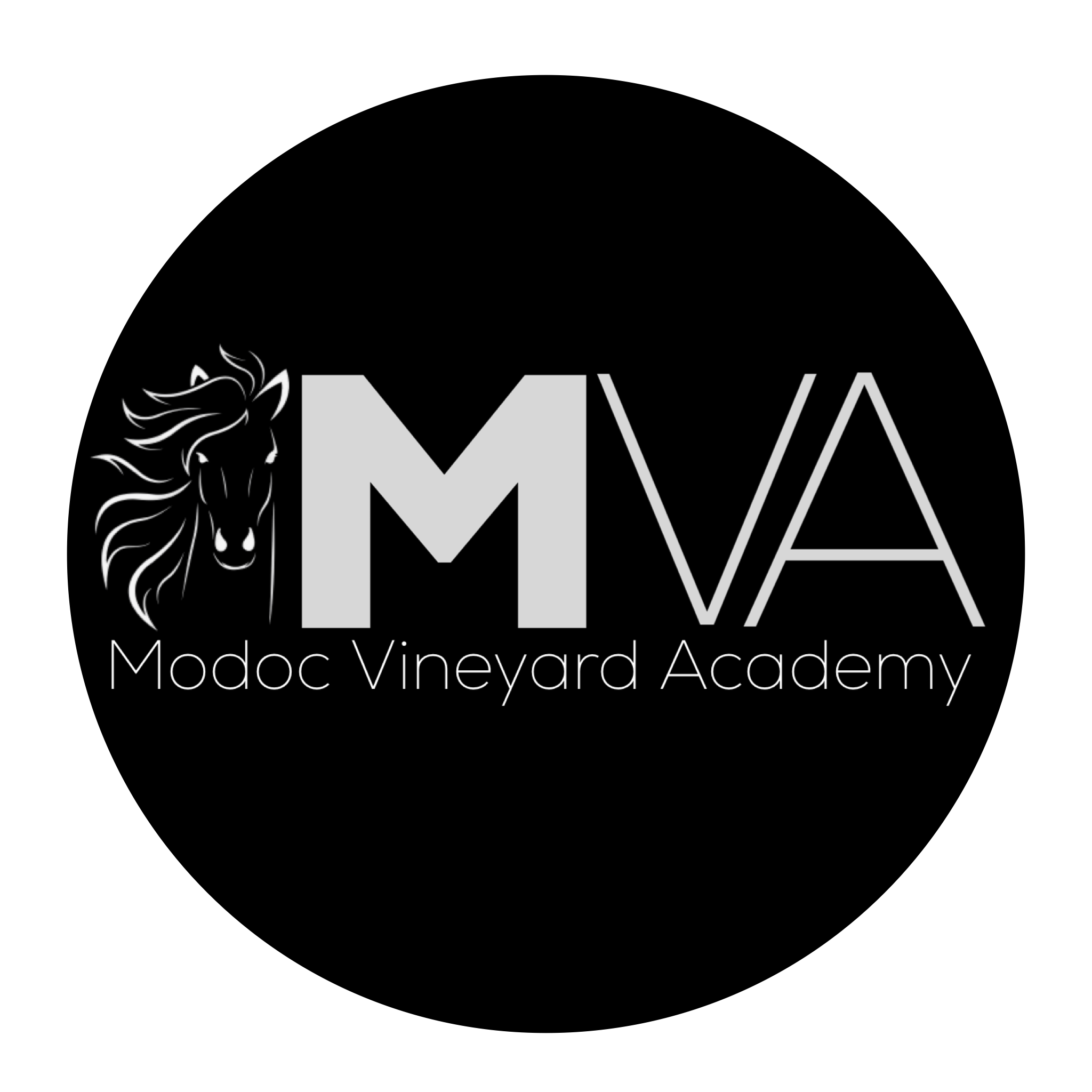 PARENT/STUDENT HANDBOOKEstablished 20222022/2023 School YearPO Box 282 Alturas CA 96101
530-233-9614www.modocvineyard.churchoffice@modocvineyard.churchTable of ContentsIntroduction. . . . . . . . . . . . . . . . . . . . . . . . . 3Mission Statement . . . . . . . . . . . . . . . . . . . .3Who we are . . . . . . . . . . . . . . . . . . . . . . . . . 4Goals and Objectives . . . . . . . . . . . . . . . . . .4School Motto . . . . . . . . . . . . . . . . . . . . . . . . 4School Mascot . . . . . . . . . . . . . . . . . . . . . . . 4School Colors . . . . . . . . . . . . . . . . . . . . . . . . 4Enrollment Policy . . . . . . . . . . . . . . . . . . . . . 5Student Transfer Acceptance Policy . . . . . .5Health and Immunization Requirements. . 6Medical Immunization Exemptions . . . . . . 7Finances . . . . . . . . . . . . . . . . . . . . . . . . . . . . 7Fee Schedule . . . . . . . . . . . . . . . . . . . . . . . . 7Late Enrollment . . . . . . . . . . . . . . . . . . . . . .8Fundraising . . . . . . . . . . . . . . . . . . . . . . . . . .8School Board . . . . . . . . . . . . . . . . . . . . . . . . 8Parent Communication Policy . . . . . . . . . . 8Restrictions of Visitation/Custody . . . . . . .8Questions or Concerns . . . . . . . . . . . . . . . . 9Field Trips. . . . . . . . . . . . . . . . . . . . . . . . . . . 9Sibling Policy . . . . . . . . . . . . . . . . . . . . . . . . 9Parent Involvement . . . . . . . . . . . . . . . . . . .10Visiting the Campus . . . . . . . . . . . . . . . . . . .10Lunch Program . . . . . . . . . . . . . . . . . . . . . . .10Cell Phones . . . . . . . . . . . . . . . . . . . . . . . . . .10Attendance . . . . . . . . . . . . . . . . . . . . . . . . . .10Tardies. . . . . . . . . . . . . . . . . . . . . . . . . . . . . .11School Hours . . . . . . . . . . . . . . . . . . . . . . . . 11Arrival and Dismissal . . . . . . . . . . . . . . . . . . 11Illness. . . . . . . . . . . . . . . . . . . . . . . . . . . . . . .11Medication. . . . . . . . . . . . . . . . . . . . . . . . . . 12I/M Emergency Procedures . . . . . . . . . . . . 12Campus Security and Safety . . . . . . . . . . . .12Emergency Evacuation Procedure . . . . . . .13School Closures . . . . . . . . . . . . . . . . . . . . . . 13Birthdays . . . . . . . . . . . . . . . . . . . . . . . . . . . .13Student Expectations . . . . . . . . . . . . . . . . . .13Discipline . . . . . . . . . . . . . . . . . . . . . . . . . . . 14Physical Contact Policy . . . . . . . . . . . . . . . . 14Bullying . . . . . . . . . . . . . . . . . . . . . . . . . . . . .15Expulsion . . . . . . . . . . . . . . . . . . . . . . . . . . . 15Curriculum . . . . . . . . . . . . . . . . . . . . . . . . . .16Homework Policy . . . . . . . . . . . . . . . . . . . . 16Dress Code Standards . . . . . . . . . . . . . . . . .16Dress Code Violations. . . . . . . . . . . . . . . . . 17Parent Visits . . . . . . . . . . . . . . . . . . . . . . . . .17Library . . . . . . . . . . . . . . . . . . . . . . . . . . . . . .17Computers/Technology . . . . . . . . . . . . . . . .18Lost and Found. . . . . . . . . . . . . . . . . . . . . . . 18Sports & Extra Curriculars . . . . . . . . . . . . . .18Doctrinal Statement . . . . . . . . . . . . . . . . . . 19INTRODUCTION Dear MVA Parents and Students: 	Welcome! We are very excited about our first school year, and we hope that you are, too. Modoc Vineyard Academy (MVA) is counting on your support and patience to help make this year at MVA the first of a long legacy we hope to unfold. The board is dedicated to discovering your needs as they arise and helping your family benefit as much as possible from your experience with us.	 This handbook is designed to give you an understanding of the basic policies and procedures of MVA. It will of course be subject to change as the need arises. We hope it is a benefit to you. If you have any questions, please feel free to contact us. We look forward to getting to know each one of you. Please join us in praying for our school and students. By working together, MVA can become all that we hope it could be for our kids. Sincerely,The Staff, and School Board of Modoc Vineyard AcademyMISSION STATEMENT	Modoc Vineyard Academy exists by His Grace and for His Glory as a ministry of Modoc Vineyard Church to assist families of Modoc County by providing a Christ-centered, Bible-based, academically sound education option that inspires each student to impact their local community and also the world. Students will benefit from the caring community, the small class sizes, and the quality Christ-centered education they receive.    “I pray that your love will overflow more and more, and that you will keep on growing in knowledge and understanding. For I want you to understand what really matters, so that you may live pure and blameless lives until the day Christ’s return.     ~Philippians 1:9-10“Therefore, go and make disciples of all the nations, baptizing them in the name of the Father and the Son and the Holy Spirit. Teach these new disciples to obey all the commands I have given you. And be sure of this: I am with you always, even to the end of the age”   ~Matthew 28:19-20 WHO WE ARE	As a ministry of Modoc Vineyard Church, Modoc Vineyard Academy operates in accordance with the by-laws and statement of faith that is set forward by Modoc Vineyard Church and Vineyard USA. We believe God set forth clear and loving standards in His Word for us to live by, and we make every effort to teach His standards and His truths.    	Since education is preparation for life and life is preparation for eternity, we must assume our responsibility to help each child develop fully into the person God intended them to be. This can be done by displaying and teaching the love of Jesus and by being sensitive to each child’s individual needs, encouraging each one to develop into the adult God can use to fulfill His purposes. 	In order to accomplish these many facets of Christian education, Modoc Vineyard Academy will provide a loving, orderly, well-disciplined environment in which the child can study and learn. The teachers will work in partnership with parents and students. GOALS AND OBJECTIVES1. To develop a wholesome sense of self-worth in each child and to help each child realize and celebrate their individual abilities and value in the sight of God. 2. To promote a thorough educational background that encourages individual academic success, self-discipline, and a sincere desire for learning. 3. To build upon the guidelines of honesty, loyalty, morality, love for others and love for life as set forth in God’s word, the Bible. To help each student recognize and appreciate these standards and tools to be able integrate them into their individual lives.SCHOOL MOTTO 	The Wisdom to Follow...The Courage to LeadSCHOOL MASCOT	 Mustang- Biblical horses symbolize freedom, power, war, courage, and wisdom.SCHOOL COLORS	 Black, White, GoldENROLLMENT POLICY	To be considered for enrollment students must: Fellowship at Modoc Vineyard Church, a bible-believing church, or have at least one custodial parent who had accepted Jesus Christ as their personal Savior and is actively practicing their faith.	Students must have a satisfactory citizenship record in the school they are presently attending and may not be admitted if there has been discipline or academic problems in their previous school.	Students must have a desire to attend MVA and a willingness to comply with the standards set forth in this handbook. Student and siblings that are currently attending Modoc Vineyard Church or have family on the MVA board will have priority enrollment.	Parents must return the registration application and registration fee to the school office. An academic assessment appointment will be made for the student prior to starting their first year. 	Children enrolling in kindergarten must submit a copy of their immunization record a state law and a copy of their official birth certificate. (Please note: Hospital Birth Certificates are not accepted.) 	Children enrolling in first grade must have a first grade physical and the appropriate form filled out by the child’s doctor. STUDENT TRANSFER ACCEPTANCE POLICY	Students who transfer to Modoc Vineyard Academy are accepted based on their assessment test scores, teacher assessment, standardized testing scores, and most recent report card. Students are enrolled at the appropriate grade level once these records have been reviewed by the Administrator and has consulted with the teacher who administered an assessment. If there are concerns about a student’s ability or proficiency in any area, the teacher will discuss with the parent different ways they can assist their student as they make the transition to MVA.	Students with IEP specific needs will need to have one on one meeting to determine case by case if MVA will be able to provide their specific/necessary services and discuss options otherwise.HEALTH AND IMMUNIZATION REQUIREMENTSBy a new state law known as SB277, beginning January 1, 2016 exemptions based on personal belief, including religious beliefs, will no longer be an option for the vaccines that are currently required to entry into child care or school in California. For more information on SB277 please see office administrator with printed FAQ’s.KINDERGARTENVACCINE                                                                      REQUIRED DOSES Polio:                                                                  4 doses at any age, but . . . 3 doses meet                                                                                                                                              requirement for ages 4-6 if at least one was given                                                                                                                                                                                                                                                                                                                                          on or after the 4th birthday; 3 doses meet                                                                            requirement for ages 7-17 years if at least one was                                                                           given on or after the 2nd birthday DTP/DTaP/DT/Td2:                                        5 doses at any age, but . . . 4 doses meet                                                                             requirements for ages 4-6 if at least one was on                                                                                                                                                               or after the 4th birthdayMMR:                                                                2 doses Measles, Mumps, Rubella                              Both on or after 1st birthday Hepatitis B:                                                        3 doses Varicella:                                                            1 dose Chickenpox                                                        Or proof of disease KINDERGARTENOral Health Assessment                                 California law, Education Code Section 49452.8,                                                                           requires that children have an oral health                                                                            assessment by May 31 in Kindergarten. Forms                                                                            will be provided in the summer packet. FIRST GRADE    	   State law requires that all children entering first grade must have a physical exam.  MEDICAL IMMUNIZATION EXEMPTIONS               A parent or guardian must submit a written statement from a licensed physician (M.D. or D.O.) which states: that the physical condition or medical circumstances of the child are such that the required immunization(s) is not indicated; which vaccines are being exempted; whether the medical exemption is permanent or temporary; the expiration date if the exemption is temporary. *Religious exemptions will be considered for acceptance of the COVID-19 vaccine at present.FINANCES              All registration fees are non-refundable unless we are unable to admit the student. Tuition is based on a ten-month payment schedule which begins in the month of August and ends with the May payment. All non-sufficient funds (NSF) are subject to a $30.00 processing fee. Enrollment slots for a new school year will not be held for students until past due tuition accounts are paid or a written agreement has been made with the school Pastor/Administrator. The Registration Fee is due annually at the time of Enrollment.   Please be prepared to pay this at the time of turning in your Application for Enrollment each year. All tuition payments will be non-refundable.GRADES K-12 Fee Schedule Registration/Curriculum Fee    $250 (1 Student)Annual Tuition:  1 Student - $2,500        2nd Student - $2,500        3rd Student - $2,500Monthly Tuition: 1 Student - $250         2nd Student - $250            3rd Student - $250 
* Billed in 10 monthly installments, August – May (each year)Tuition may be paid annually (all at once) or monthly, (10 equal payments). This will be the family’s decision and must be determined prior to your students enrollment.  All monthly payments will be due on the 1st of each month. If paid after the 10th of the month a late fee of $20 will incur. There will be a 5% discount for all annual tuitions paid in full August 1st 2022 which will be $2,375.00If paying tuition annually (all at once) tuition will be due in full the first day of school. If paying monthly the first (1) month tuition will be due the first day of school and then follow the above schedule for monthly payments.*Tutition is subject to change annually LATE ENROLLMENTS             The registration fee for late enrollments is not pro-rated. The partial year tuition will be same monthly tuition fee but if paying annual tuition, it will be divided into equal payments beginning in the month enrolled and ending in May. FUNDRAISING            Active participation in school fundraising efforts are required as part of the privilege of attending Modoc Vineyard Academy. We plan to participate in one fundraiser during the fall, and one fundraiser in the spring of the year. By everyone taking an active part in the support of these events, tuition fees are kept as low as possible, while still giving our children an academically sound, Christ-centered education. Fundraising expectations will be sent home with students prior to the events. All families are required to participate in some way. SCHOOL BOARD            The School Board is the policy making body of the school consisting of parents and members in good standing at Modoc Vineyard Church. School Board meetings are normally held each month of the school year except for the month of December. If you would like to address the School Board, with school improvement ideas, concerns, suggestions, etc., please contact the Pastor/Administrator, prior to the meeting, so you may be placed on the agenda.  2022/2023 Board members include Amy Foster, KC Poindexter, Niki Wolter, Tatum Allhiser and Julie Harris.PARENT COMMUNICATION POLICY            The teachers and staff will contact the custodial parent or guardian that their student is currently residing with concerning academic, physical, emotional, or disciplinary concerns. When notified, the parent or guardian of residence has the responsibility to communicate academic, physical, emotional, and disciplinary concerns or their progress with the non-custodial parent. Parent/teacher conferences are held at the end of the first quarter and after that upon request. RESTRICTIONS OF VISITATION/CUSTODY           If there are legal agreements that involve taking the student to and from school or restrictions of visitation/ custody, those documents must be submitted to the school office before the student’s first day of attendance.QUESTIONS OR CONCERNS            At Modoc Vineyard Academy, we have an open-door policy and welcome the opportunity to address your concerns. We realize that in any school there may be times when a parent has questions. The teaching and administrative staff at Modoc Vineyard Academy desire to assist our families when these situations arise. 	If you should have a concern about anything that is happening in the classroom, discuss it directly with the teacher. If your concern is about general school policy, please discuss it with the school Pastor/Administrator. It is the intention of Modoc Vineyard Academy that all conversations between parents and school personnel should be in a civil manner using the fruit of the Spirit as the Biblical model. The fruit of the Spirit “. . . is love, joy, peace, patience, kindness, goodness, faithfulness, gentleness, and self-control...” (Galatians 5:22-23a) 	This is the model for staff, parent, and student communication. Therefore, yelling, abusive, or demeaning language, and destructive behavior will not be tolerated. This applies to all school communication including teachers, staff, parents, future coaches, and officials during athletic events. This kind of behavior is not acceptable. FIELD TRIPS              We hope for each class takes field trips throughout the year that are educational in nature and reflect what is being taught in the classroom. Parents will be notified in advance of each activity. Permission slips must be signed and returned to school before a student will be permitted to attend a field trip. 	We may rely on parents to drive for field trips and future sports events. If you are interested in driving, you must clear the Background Check, fill out a Volunteer Driver Application and show proof of:	 •  Valid driver’s license & Insurance 	This information will need to be submitted new each school year. SIBLING POLICY 	We encourage parents to arrange care for their younger children when they are coming to their child’s class or attending a field trip, so that full attention may be given to the class activity. We realize that child-care is not always possible. Therefore, we have established these guidelines:	 a) Siblings may, when necessary, come to class activities with approval of the classroom teacher. 	b) Younger children are not to accompany parents to school when the parent is there as a classroom helper, unless arrangements are made with the teacher.PARENT INVOLVEMENT	 Involved parents will be a significant part of our school climate and operation. We encourage new parents to take this responsibility seriously for the continued excellence of our school. Parental involvement is a great way to let your child know how important they are to you. This involvement benefits the rest of the school. There are many areas where parents may serve: Classroom assisting, drive on field trips, library work, special workdays, special events, extracurricular activities, etc. It is the policy of Modoc Vineyard Church that background checks are required for all volunteers and paid staff. Forms can be obtained in the school office. VISITING THE CAMPUS	 Parents: We welcome classroom visits. Please arrange the visit with the teacher in advance. MVA will operate under a closed campus policy. All visitors and volunteers are required to sign in at the office upon arrival and pick up a visitor badge to wear while on campus. It is required that you sign out in the office when you leave campus. 	Children: Children may visit the campus with parents during lunch time with permission from the school office. The student is to adhere to all school rules and policies. LUNCH PROGRAM	Sack lunches will be necessary until further notice as we are working bringing cafeteria up to code to be able to cook lunches. We do intend on having a supply of snacks available.CELL PHONES 	Cell phones are not permitted during the day. If being used during the school day will be confiscated and turned into the school office at administrator discretion. The child’s parent will be required to pick the cell phone up at the end of the dayATTENDANCE 	Daily required  attendance will be Tuesday -Thursday while Monday and Friday will be optional homeschool days with proper notice to teacher. Attendance is required by all students unless they are ill, or absent due to a family emergency. Absences are considered excused due to illness, family emergency, doctor, or dentist appointments. 	 If student pickup is necessary, the parent must come to the school office and sign the student out. If possible, please send a note to the teacher with student indicating the time and reason for leaving to help make arraignments with minimal disruption.	If you know your child will be absent from school for a pre-planned situation, please let his/her teacher know in as advance as possible so work can be assigned.TARDIES 	Punctuality is one of the character traits we teach at Modoc Vineyard Academy; therefore, out of respect for our teachers, and the desire to model positive Christian qualities, all students are required to be seated in their classrooms by 8:30 a.m. We recommend that all students arrive at school by 8:20 a.m. SCHOOL HOURSDoors open for drop off at 8amKindergarten – 8:30 a.m. – 2:15 p.m.             * *Kindergarten childcare available until 3:00 p.m.1st - 8th Grade - 8:30 a.m. - 3:15 p.m.  Pick-up by 3:30pmARRIVAL AND DISMISSAL Students may arrive on campus at 8:00 a.m. and must be picked up by 3:30p.m. 	While picking up or dropping off your child, please park in a designated area or use the designated loading zone. We desire to have the safest environment possible for all our children. 	If parents arrive at school before class lets out, we ask that they wait out in front of the school, away from the halls or classroom, so as not to distract the class in any way. Please do not go into the classroom before the bell rings. ILLNESS 	If a child has a fever or any other symptoms of illness, he/she should NOT be sent to school. If your child is sent home from school with a fever or illness, they should not come back to school for at least 24 hours. Students may return to school 24 hours after a fever has broken without the use of medication. 	A physician should be consulted before a child who has had any of the following illnesses returns to school: measles, mumps, whooping cough, pneumonia, pink eye, impetigo, or strep throat. 	If your child has head lice, they may come back to school after they are nit free. When your child returns, school staff will do a nit check. If your child is not nit free, they will have to return home. 	If, for some medical reason, a student is unable to participate in regular school activities, the school must be notified in writing as to the nature of the incapacity, and the probable length of its duration. MEDICATION 	Medicine should not be sent to school with a child. Parents may bring medication to the office with written permission and information of how it should be administered. This policy includes pain relievers, inhalers, cough drops, etc. ILLNESS OR MEDICAL EMERGENCY PROCEDURES	 In the event of an illness at school, the office staff will attempt to contact a parent. If neither parent can be reached, the school will call the additional names on your emergency card to arrange for your child to be picked up from school. In the event of a medical emergency the above procedures will be followed, and first aid will be administered when necessary. If it is impossible to contact any designated persons, the school will have the authority to contact the doctor or hospital you have designated on your emergency card. CAMPUS SECURITY AND SAFETY 	Modoc Vineyard Academy takes campus safety and security very seriously. We will have a working relationship with Modoc County Sheriff’s office to have a presence on campus. Invitation to local CHP for parking lot drive-thrus and campus visits. Proper locks and cameras. All visitors to MVA campus will sign in at the school office. 	All classroom doors will remain closed and locked whenever students are present. Parents are asked to not go to a classroom without first signing in at the office. 	If someone unfamiliar shows up at a classroom door, they will be denied entry until proper identification can be made by the teacher/teacher’s aide. Students will not open the door without the permission of the teacher/ teacher’s aide. In the event of a criminal disturbance on campus school staff are asked to report anyone on campus that they do not recognize to the authorities.  Lockdown drills will be practiced as deemed by Administration. These drills will be done in a way to help prepare students in the actual event of a real lockdown but to not instill fear in the students. EMERGENCY EVACUATION PROCEDURE	 If there is an emergency that makes it necessary to leave the campus, we will evacuate to the safest location with immediate communication as possible to parents being notified of the evacuation by telephone, email, or text. Students would be released to parents or legal gradians.SCHOOL CLOSURES	 In the event of extreme weather or other circumstances, it may be necessary to close school. Parents will be notified by telephone, email (if possible), or text.BIRTHDAYS	 If arrangements are made with the teacher in advance, parents or student may bring treats on a child’s birthday.STUDENT EXPECTATIONS 	The school has a basic standard of behavior and attitudes which are based upon Christian morality, courtesy, efficiency, and safety. These expectations are designed to accentuate a positive, pleasant atmosphere and to aid in the best and most efficient school operation for everyone.	 1. Respect all those placed in authority. All staff will be addressed with titles of Mr., Mrs., or Miss.	 2. Treat each other with respect and love. 	 3. Respect the rights and property of others.		 4. Electronic devices should not be brought to school unless the student has special permission from the teacher for a special project.		 5. Following is a list of practices which are not permitted for those who wish to be enrolled at: 		• Physical Contact		 • Smoking 		 • Drug abuse		 • Vulgarity		 • Drinking		 • Profanity		 • Cheating 		 • Immoral conduct 		 • Insubordination to school authority		 • Any conduct, attitude, or behavior not in accord with Christian principles and objectives of the school as deemed by the Administration 		 • Bringing to school weapons of any kind - knives, guns, etc. 	 6. Talking in the building should be in conversational tones; yelling and running in the hall will not be permitted. 	 7. Students are not permitted to leave school property at any time without authorized permissionDISCIPLINE	 It is expected that each student will maintain a high standard of personal behavior and that only a minimum of disciplinary action by the school will be necessary. The purpose of discipline in a Christian school is to bring the student to maturity in Christ, so that the student will exercise self-control in all areas of life. In the event a student is referred to the office for disciplinary reasons, at the Principals discretion these may occur: 	1st Referral: Student serves in-school detention accompanied by writing assignment, extra work, recess clean-up duty, etc. as determined by the Administrator. Parent is notified by phone or in writing. 	2nd and 3rd Referral: Depending on the severity of the offense, student is eligible for school suspension, accompanied by writing assignment, extra work, recess clean-up duty, etc. Parent is notified by phone or in writing.	 4th Referral: Student may be placed on probation, with the next consequence being consideration for expulsion from school. Disciplinary actions will not be considered in isolation. The student’s overall behavior and disciplinary record will be considered when administering discipline.	 In case of suspension, students will have to complete all missed classroom assignments. 	The principal reserves the right to administer any of the above consequences depending on the severity of the infraction. Parents will be notified of the consequences. PHYSICAL CONTACT POLICY	 One of the primary missions of Modoc Vineyard Academy is to provide a safe place for students to experience the fellowship of other believing students and receive the benefit of a Christ-centered academic Modoc Vineyard Academy has the moral obligation to ensure that every student experiences a sense of belonging, respect, dignity and safety while they are engaged on our campus. It is for these reasons that the following policies are put into place. The actions listed below are expressly forbidden and are against school policy at MVA: 			Deliberate hitting, kicking, grabbing, tripping, pushing, aggressive restraint, 			wrestling, spitting or any other act of physical aggression, and bullying (See 			section below “Bullying”)	Education Code 32050 specifically defines activities that cause “bodily danger, physical harm or personal degradation or disgrace” as activities which are suspendable or expellable offenses. (Section 48900) Incidents of physical contact between students will be immediately reported to the office and an office referral may be issued to the offending student. The incident will be investigated by office staff, and if that investigation reveals a violation of the Physical Contact policy, the following steps will be taken at Administrators discretion:	1st Referral: Student will receive in-school or at home suspension for the remainder of the day, a note will be placed in their file and they will write a letter of apology to the offended student. Parent will be notified. 	2nd Referral: Student will be suspended from school for two days. Extra work will be assigned, missed schoolwork will be completed and letters of apology will be written to teachers, offended students and parents. 	3rd Referral: Student is eligible for expulsion.BULLYING 	There is a series of graduated consequences for any student who commits an act of intimidation, harassment, violence, or threats of violence. These disciplinary actions conform with applicable federal and state disability, antidiscrimination, and education laws and school discipline policies.	 ‘Bullying’ means systematically and chronically inflicting physical hurt or psychological distress on one or more students and may involve: (1) teasing; (2) social exclusion; (3) threat; (4) intimidation; (5) stalking; (6) physical violence; (7) theft; (8) sexual, religious or racial harassment; (9) public humiliation; or (10) destruction of property. 	It is expected that students at Modoc Vineyard Church will maintain a high standard of behavior and that only a minimum of disciplinary action will be necessary. The purpose of discipline at Modoc Vineyard Academy is to help our students learn and practice Christian life principles and to grow into mature believers. 	Bullying is not permitted at Modoc Vineyard Academy. Students who witness bullying should help the students who are bullied. All students should report bullying that they experience and witness.EXPULSION 	The following are examples of, but not limited to, reasons justifying immediate expulsion without probation:	 1. Immorality	 2. Possession of obscene literature 	 3. Possession, use or sale of illegal drugs, alcoholic beverages, or controlled substances as defined in the California Education Code 	 4. Possession and/or use of weapons 	A student who has been expelled or withdrawn by request of the administration may apply for re-admission after a waiting period as determined by the Administrator and School Board. 	The Administration has absolute discretion regarding matters of discipline. The Administrator reserves the right to administer any of the above consequences depending on the severity of the infraction. Parents will be notified of the consequences. CURRICULUM 	Modoc Vineyard Academy offers a Christ-centered, academic curriculum called Abeka which focuses on math, the language arts, science, history, and Bible.  It is an Accredited curriculum, and we will be following it diligently. We will not be adding in classes or teachings outside of the curriculum unless offered as optional elective with notice to parents.  HOMEWORK POLICY 	The purpose of homework is to develop a lifestyle of responsibility and self-discipline. An added benefit to homework is to reinforce subject matter and skills that have been taught in class. There may be homework to do at home from time to time.	If a student is absent, they may have the same number of days as their absence to make up their work. DRESS CODE STANDARDS	Our goal is to assist the students in displaying positive character traits such as modesty, humility, esteeming others, and not attempting to draw inappropriate attention to themselves. 	We rely on each parent to become familiar with the dress code and monitor what their children are wearing before they leave the house. The Administration reserves the right of final decision regarding proper dress. Uniforms are not necessary at this time.General School Dress Code Guidelines for Both Boys and Girls • All clothing shall be modest, neat and clean. • All logos, art, and lettering must be non-offensive.• Undergarments must be completely covered by clothing. • Hair must be kept clean, well groomed.• Hats may be worn outdoors. Hats will not be worn indoors. • No saggy, low-cut, off-the-shoulder, revealing or no pajamas. • All clothing under outerwear must meet all other dress code criteria. Girls Dress Code: • Sleeveless tops must not be spaghetti straps. • Shorts may be worn if they are not spandex or tight knit material. They must be no shorter than fingertips. • Shirts must be long enough to cover the waistband of the students’ shorts, skirt, or pants when their arms are fully extended above their heads. No low necklines exposing cleavage or low back lines. • “Tight-like” leggings may be worn with long tunic style shirt, shorts, a skirt or dress.  	If in doubt about any outfit . . . do not wear it! It is not possible to list all types of dress because of how quickly styles change, therefore, individual decisions on the appropriateness of attire will be left to the discretion of the administrative staff. DRESS CODE VIOLATIONS 	Anyone arriving at school inappropriately dressed will receive a Dress Code Violation slip which must be signed by a parent and returned to school. The school office has the discretion to send a student home to change inappropriate clothing or to provide cover up clothing. Repeated violations will result in disciplinary action. PARENT VISITS 	When parents are on campus to help at a class function or volunteer in any other capacity, please assist us by following the dress code. LIBRARY	 We will be conducting a book drive this summer to begin our library supply and will be pursing potential grant funds specific to library needs. Students may borrow books under the supervision of the teacher. We expect any book that is lost or damaged to be paid for before or replaced as we are operating as non-profit, and donation based. COMPUTERS/TECHNOLOGY	We intend on acquiring computers prior to the start of school after our enrollment numbers are clearer and we have established fundraising. Students would work on skills that enhance regular curricular subjects such as reading, math, and geography. Typing/keyboarding skills are also practiced. Computers will be used for school related activities only.LOST AND FOUND 	If we accumulate large quantities of clothing and miscellaneous items in our Lost and Found, we will encourage the students to visit it often and pull their items. Names could be written on all items (lunch boxes, coats, etc.) to help us ensure your items get back to your student. We will donate all non-claimed items after sufficient notice is given. SPORTS & EXTRA CURRICULARS	Sports and other extracurriculars are very important to us at MVA we will continue to encourage involvement of our students in the many community clubs currently available:	 AAU Basketball, AYSO Soccer, MCLL Little League, Nor-Cal running club, MPW Modoc Pop Warner Football & Cheerleading, CHSRA California High School Rodeo Association, WMD Warner Mountain Dance, MPAT Modoc Performing Arts Theater, 4-H, Etc.	 It is our desire to develop relationships with local public schools at the high school level to allow for future partnership with them for CIF sports with them. However, if we are not capable, we will pursue other avenues such as other partnerships or have our own MVA CIF Membership for sports. 	We will also be pursing development of our own FFA Chapter as our enrollment and interest opportunity arises.BUS	We are in communication with Sage Stage to develop a partnership for a morning drop off and afternoon pick-up, as well as quick drop at Latch Key for those in afterschool program. We will keep you up to date on this as it developsDOCTRINAL STATEMENTBIBLEWe believe that the Holy Spirit inspired the human authors of the Holy Scripture so that the Bible is without error in the original manuscripts. We receive the sixty-six books of the Old and New Testament as our final, absolute authority, the only infallible rule of faith and practice.(I Thessalonians 2:13; II Timothy 3:16)GODWe believe that God is the Eternal King, He is an infinite, unchangeable Spirit, perfect in holiness, wisdom, goodness, justice, power, and love. From all eternity He exists as the One Living and True God in three persons of one substance, the Father, the Son, and the Holy Spirit, equal in power and glory. (John 8:58; John 10:30; Acts 5:3, 4)JESUS CHRISTWe believe that Jesus Christ, God’s only son, came as God in the flesh by birth to His virgin mother, in His sinless life, in His miracles, in His bodily resurrection to provide forgiveness of sin through His atoning death, in His ascension to the right hand of the Father, and in His personal return in power and glory. (1 John 5:20; Col. 1:13-14; I Peter 1:18-21; Acts 7:56)We believe that salvation is accomplished by faith in Christ’s redemptive work on the cross and His resurrection from the dead. (Ephesians 2:2-9; Romans 3:22-25)HOLY SPIRITWe believe that the Holy Spirit indwells every believer in Jesus Christ and that He is our abiding Helper, Teacher, and Guide. We believe in the present ministry of the Spirit and in the exercise of all the biblical gifts of the Spirit. (John 14:26We believe that every area of leadership is open to both men and women who have the desire for humble service to the community of believers and whose God-given gifting and calling for leadership has been recognized and affirmed by the church community. (Galatians 3:38, 1Peter 2:5, Acts 18:26, Acts 21:9, Romans 16:1, Colossians 4:15, Romans 16:7, 1 Corinthians 12:4-31)We believe in the one, holy, universal church. All who repent of their sins and confess Jesus as Lord and Savior are regenerated by the Holy Spirit and form the living Body of Christ of which He is the head and of which we are all members. (Ephesians 4:2-6, Acts 3:19-21; Romans 10:9-10; 1 Corinthians 6:9-11.)Every person must be afforded compassion, love, kindness, respect, and dignity.  (Mark 12:28-31; Luke 6:31) Hateful and harassing behavior or attitudes directed toward any individual are not to be tolerated and are not in accord with Scripture or the doctrines of Modoc Vineyard Academy.The Statement of Faith does not exhaust the extent of our beliefs.  The Bible itself, as the inspired and infallible Word of God speaks with final authority concerning truth, morality, and the proper conduct of mankind; it is the sole and final source of all that we believe.  For purposes of Modoc Vineyard Academy faith, doctrine, practices, policies, and discipline, our Board of Directors is the final interpretive authority on the Bible's meaning and application in this case.*Modoc Vineyard Academy reserves the right to adjust these guidelines to suit our schools needs more specifically as they arise.